財團法人大學入學考試中心基金會110學年度指定科目考試試題數學乙作答注意事項考試時間：80分鐘作答方式：˙選擇（填）題用 2B 鉛筆在「答案卡」上作答；更正時，應以橡皮擦擦拭，切勿使用修正液（帶）。˙非選擇題用筆尖較粗之黑色墨水的筆在「答案卷」上作答；更正時，可以使用修正液（帶）。˙未依規定劃記答案卡，致機器掃描無法辨識答案；或未使用黑色墨水的筆書寫答案卷，致評閱人員無法辨認機器掃描後之答案者，恐將影響成績並損及權益。˙答案卷每人一張，不得要求增補。選填題作答說明：選填題的題號是A，B，C，……，而答案的格式每題可能不同，考生必須依各題的格式填答，且每一個列號只能在一個格子劃記。請仔細閱讀下面的例子。例：若第B題的答案格式是         ，而依題意計算出來的答案是，則考生必須分別在答案卡上的第18列的   與第19列的   劃記，如：例：若第C題的答案格式是          ，而答案是時，則考生必須分別在答案卡的第20列的    與第21列的    劃記，如：

第壹部分：選擇題（單選題、多選題及選填題共占74分）一、單選題（占18分）說明：第1題至第3題，每題有5個選項，其中只有一個是正確或最適當的選項，請劃記在答案卡之「選擇（填）題答案區」。各題答對者，得6分；答錯、未作答或劃記多於一個選項者，該題以零分計算。1.	下列選項分別為甲、乙、丙、丁、戊等五個地區1至10歲（以整數計）兒童罹患某疾病的人數散佈圖。試選出罹患某疾病的人數與年齡相關係數值最大的選項。(1)	(2)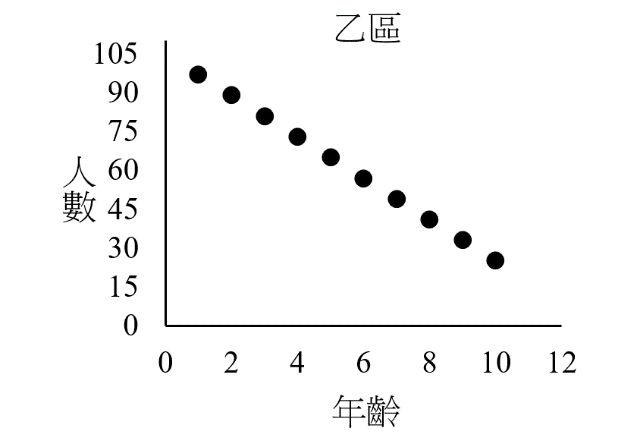 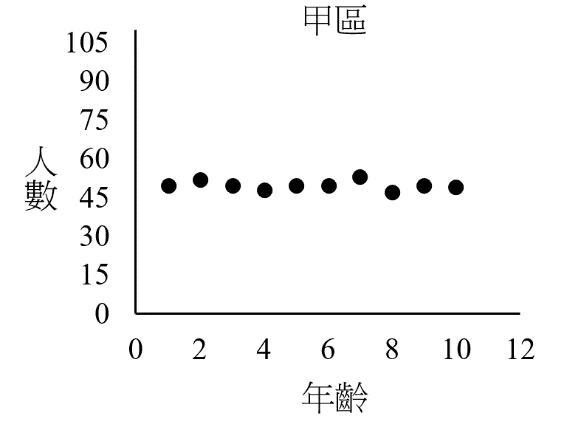 (3)	(4)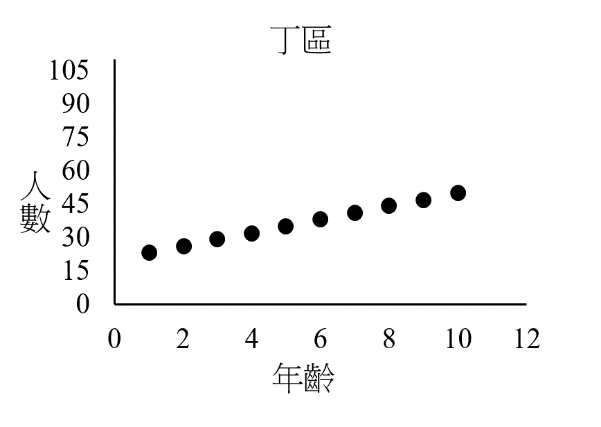 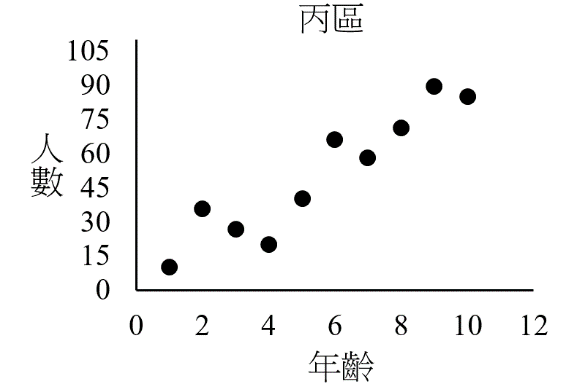 (5)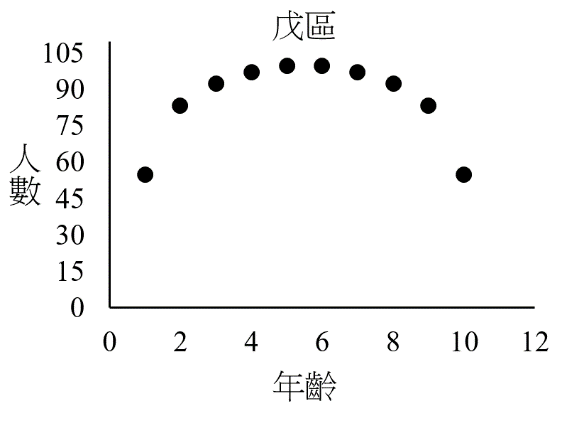 2.	已知實係數二次多項式函數滿足，，，其中。設函數圖形頂點的坐標為，試選出正確的選項。(1) (2) (3) (4) (5) 3.	某公司舉辦年終抽獎活動，每人從編號分別為1至6的六張牌中隨機抽取兩張。假設每張牌抽到的機會均相等，且規則如下：（一）若這兩張牌的號碼之和是奇數，則可得獎金100元，此時抽獎結束；（二）若號碼之和為偶數，就將這兩張牌丟掉，再從剩下的四張牌中隨機抽取兩張牌，且其號碼之和為奇數，則可得獎金50元，其他情形則沒有獎金，此時抽獎結束。依上述規則，試求每人參加此抽獎活動的獎金期望值為多少元？(1) 50(2) 70(3) 72(4) 80(5) 100二、多選題（占32分）說明：第4題至第7題，每題有5個選項，其中至少有一個是正確的選項，請將正確選項劃記在答案卡之「選擇（填）題答案區」。各題之選項獨立判定，所有選項均答對者，得8分；答錯1個選項者，得4.8分；答錯2個選項者，得1.6分；答錯多於2個選項或所有選項均未作答者，該題以零分計算。4.	設，，，試選出正確的選項。(1) (2) (3) (4) (5) 5.	某便利商店將甲、乙、丙三個積木模型和、、、、五個角色公仔，共八個玩具，分成兩袋販售。每袋均裝有四個玩具，其分裝的原則如下：（一）甲和必須裝在同一袋。（二）每袋至少裝有一個積木模型。（三）和必須裝在不同袋。根據以上敘述，試選出正確的選項。(1) 每袋至少裝有兩個角色公仔(2) 乙和丙必裝在不同袋(3) 如果乙和裝在同一袋，則丙和必裝在同一袋(4) 如果乙和裝在不同袋，則和必裝在不同袋(5) 如果和裝在不同袋，則乙和丙必裝在同一袋6.	已知實數數列滿足，，為正整數。試選出正確的選項。(1) (2) (3) 為等比數列(4) (5) 7.	已知某人每次飛鏢射中的機率皆為，且每次射飛鏢的結果均互相獨立。試從下列選項中，選出發生機率為的事件。(1) 連續射2次飛鏢，恰射中1次(2) 連續射4次飛鏢，恰射中2次 (3) 連續射4次飛鏢，射中的總次數為奇數(4) 連續射6次飛鏢，在第1次沒有射中的條件下，第2次有射中(5) 連續射6次飛鏢，在前2次恰射中1次的條件下，後4次恰射中2次三、選填題（占24分）說明：1.第A至C題，將答案劃記在答案卡之「選擇（填）題答案區」所標示的列號（8–13）。      2.每題完全答對給8分，答錯不倒扣，未完全答對不給分。A.	數線上有原點及三點、、，其中為實數。
已知線段、、長度大小關係為，
則的最大範圍為。B.	設矩陣，，其中為矩陣的反方陣。若，則。C.	已知一個不均勻銅板，投擲時出現正面的機率為，出現反面的機率為。今在坐標平面上有一顆棋子，依投擲此銅板的正反面結果，前進至下一個位置，規則如下：（一）若擲出為正面，則從目前位置依著向量的方向與長度，前進至下一個位置；（二）若擲出為反面，則從目前位置依著向量的方向與長度，前進至下一個位置。例如：棋子目前位置在坐標，若擲出反面，則棋子前進至坐標。假設棋子以原點為起始點，依上述規則，連續投擲此銅板6次，且每次投擲均互相獨立，則經過6次移動後，棋子停在坐標()的機率最大。─ ─ ─以下是第貳部分的非選擇題，必須在答案卷面作答 ─ ─ ─第貳部分：非選擇題（占26分）說明：本部分共有二大題，答案必須寫在「答案卷」上，並於題號欄標明大題號（一、二）與子題號（(1)、(2)、……），同時必須寫出演算過程或理由，否則將予扣分甚至零分。作答使用筆尖較粗之黑色墨水的筆書寫，且不得使用鉛筆。若因字跡潦草、未標示題號、標錯題號等原因，致評閱人員無法清楚辨識，該部分不予計分。每一子題配分標於題末。一、坐標平面上有兩點，及一條直線。已知、兩點在直線的兩側且是直線的法向量。設點到直線的距離為點到直線的距離的5倍。根據上述，試回答下列問題。(1)	試求向量與向量的內積。（4分）(2)	試求直線的方程式。（4分）(3)	設點在直線上且，試求點坐標。（4分）二、已知某廠商生產甲、乙兩型電動車所需的成本有電池、馬達、其他等三大類，甲、乙兩型的各類成本如下表（單位：萬元）：今該廠商甲、乙兩型電動車售價的算式為「電池成本的倍」、「馬達成本的倍」與「其他成本的倍」之總和，即售價＝電池成本＋馬達成本＋其他成本其中倍數、需滿足「，，且甲、乙兩型電動車的售價均不超過200萬元」。該廠商為了區隔產品，希望甲、乙兩型電動車的售價差距最大。根據上述資訊，試回答下列問題。(1)	試寫出甲、乙兩型電動車的售價（以、的式子來表示），並說明「甲型電動車的售價必定高於乙型電動車的售價」。（4分）(2)	試在坐標平面上，畫出滿足題幹條件的可行解區域，並以斜線標示該區域。（4分）(3)	試求當倍數、分別為多少時，甲、乙兩型電動車的售價差距最大？此時甲、乙兩型電動車的售價差距為多少萬元？（6分）電池成本馬達成本其他成本甲型562648乙型402056